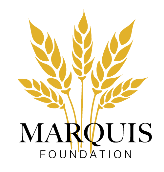 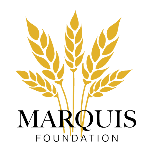 Application for Seniors Lodge - Medical Report     Does the Applicant have any of the following disorders/conditions?Any special concerns that have not been captured on the medical form, please attach explanation on a separate page.Authorization For Release Of Medical InformationI hereby authorize the release of all information requested by Marquis Foundation and waive any and all claims against the person or organization releasing the report, or any of its of officers, servants, agents, staff members or employees for any purpose whatsoever in connection with the communication and disclosure of the said information.I understand that this personal information is being collected in accordance with the Freedom of Information and Protection of Privacy Act (FOIPP), and I consent to the said collection. For questions about the collection and use of your personal information, contact the Director of Resident Care at Marquis Foundation at  403-485-2422Authorization For Release Of Medical InformationI hereby authorize the release of all information requested by Marquis Foundation and waive any and all claims against the person or organization releasing the report, or any of its of officers, servants, agents, staff members or employees for any purpose whatsoever in connection with the communication and disclosure of the said information.I understand that this personal information is being collected in accordance with the Freedom of Information and Protection of Privacy Act (FOIPP), and I consent to the said collection. For questions about the collection and use of your personal information, contact the Director of Resident Care at Marquis Foundation at  403-485-2422Authorization For Release Of Medical InformationI hereby authorize the release of all information requested by Marquis Foundation and waive any and all claims against the person or organization releasing the report, or any of its of officers, servants, agents, staff members or employees for any purpose whatsoever in connection with the communication and disclosure of the said information.I understand that this personal information is being collected in accordance with the Freedom of Information and Protection of Privacy Act (FOIPP), and I consent to the said collection. For questions about the collection and use of your personal information, contact the Director of Resident Care at Marquis Foundation at  403-485-2422Authorization For Release Of Medical InformationI hereby authorize the release of all information requested by Marquis Foundation and waive any and all claims against the person or organization releasing the report, or any of its of officers, servants, agents, staff members or employees for any purpose whatsoever in connection with the communication and disclosure of the said information.I understand that this personal information is being collected in accordance with the Freedom of Information and Protection of Privacy Act (FOIPP), and I consent to the said collection. For questions about the collection and use of your personal information, contact the Director of Resident Care at Marquis Foundation at  403-485-2422Applicants Signature:Date:Witness:Date:Is the Applicant’s current health stable?Is the Applicant’s current health stable?Is the Applicant’s current health stable?Is the Applicant’s current health stable?Yes	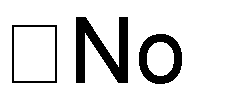 Has the Applicant had serious medical issues within the past year?Has the Applicant had serious medical issues within the past year?Has the Applicant had serious medical issues within the past year?Has the Applicant had serious medical issues within the past year?Yes	If “yes” please provide details and current management:If “yes” please provide details and current management:If “yes” please provide details and current management:If “yes” please provide details and current management:If “yes” please provide details and current management:Does the Applicant Have:YesNoApplicant ability to manage without assistance:Applicant ability to manage without assistance:PacemakerColostomy BagOxygenIleostomy BagArtificial LimbOther Aids to Daily Living (specify)HearingNormal	 Impaired	 Absent	 Hearing AidNormal	 Impaired	 Absent	 Hearing AidVisualNormal	Impaired	Absent	 Good with GlassesNormal	Impaired	Absent	 Good with GlassesMobilityExcellent – no mobility aid	 Good – minimal help with mobility aidGood – but dependent on mobility aid	 Uses a wheelchair and can transfer in/outConfined to a wheelchairExcellent – no mobility aid	 Good – minimal help with mobility aidGood – but dependent on mobility aid	 Uses a wheelchair and can transfer in/outConfined to a wheelchairMobilityCheck any of the following mobility aids and frequency of use:Check any of the following mobility aids and frequency of use:MobilityCane	Regular	OccasionallyWalker  Regular  OccasionallyMobilityWheelchair  Electric or	 Manual	 Regular	 OccasionallyWheelchair  Electric or	 Manual	 Regular	 OccasionallyMobilityScooter	 Electric or	 Manual	 Regular	 OccasionallyScooter	 Electric or	 Manual	 Regular	 OccasionallySpecial DietDiabetic	 Cut-up Food  Low Cholesterol	 Gluten FreeDiabetic	 Cut-up Food  Low Cholesterol	 Gluten FreeSpecial DietLow Fat	 Minced Food  Pureed	 Other:Low Fat	 Minced Food  Pureed	 Other:AllergiesFood	 Medication	 Environment Describe:Food	 Medication	 Environment Describe:ConditionCurrentCurrentCurrentIf “yes” please provide particulars (please attachaddition informal if required)If “yes” please provide particulars (please attachaddition informal if required)If “yes” please provide particulars (please attachaddition informal if required)If “yes” please provide particulars (please attachaddition informal if required)If “yes” please provide particulars (please attachaddition informal if required)If “yes” please provide particulars (please attachaddition informal if required)ConditionYesNoNoIf “yes” please provide particulars (please attachaddition informal if required)If “yes” please provide particulars (please attachaddition informal if required)If “yes” please provide particulars (please attachaddition informal if required)If “yes” please provide particulars (please attachaddition informal if required)If “yes” please provide particulars (please attachaddition informal if required)If “yes” please provide particulars (please attachaddition informal if required)Heart DiseaseHigh Blood PressureStrokeDiabetesArthritisEpilepsyIf yes,If yes,MildMildModerateSevereRenal FailureIf yes,If yes,MildMildModerateSevereIncontinence (bladder)If yes,If yes,MildMildModerateSevereIncontinence (bowel)If yes,If yes,MildMildModerateSevereRespiratory DeficienciesParkinson’s DiseaseIf yes,If yes,MildMildModerateSevereCognitive ImpairmentIf yes,If yes,MildMildModerateSevereAlzheimer’s DiseaseIf yes,If yes,MildMildModerateSevereWanderingMental IllnessUncontrolled, Aggressive orViolent BehaviourSocially inappropriate or Disruptive behaviourDepressionAlcohol or Drug AbuseIf yes,If yes,PastPastPresentDetails:Infectious DiseasesIf yes,If yes,Type:Type:SmokingTuberculosisNutritional DeficienciesCommunication Difficulty?Due to: Mental Causes	DeafnessSpeech Impediment	Language BarrierDetails:Due to: Mental Causes	DeafnessSpeech Impediment	Language BarrierDetails:Due to: Mental Causes	DeafnessSpeech Impediment	Language BarrierDetails:Due to: Mental Causes	DeafnessSpeech Impediment	Language BarrierDetails:Due to: Mental Causes	DeafnessSpeech Impediment	Language BarrierDetails:Due to: Mental Causes	DeafnessSpeech Impediment	Language BarrierDetails:Marquis Foundation provides meals, Housekeeping Services and 24 Hour Non-Medical Supervision. Given this information is your patient, without assistance, able to:Marquis Foundation provides meals, Housekeeping Services and 24 Hour Non-Medical Supervision. Given this information is your patient, without assistance, able to:Marquis Foundation provides meals, Housekeeping Services and 24 Hour Non-Medical Supervision. Given this information is your patient, without assistance, able to:Marquis Foundation provides meals, Housekeeping Services and 24 Hour Non-Medical Supervision. Given this information is your patient, without assistance, able to:Marquis Foundation provides meals, Housekeeping Services and 24 Hour Non-Medical Supervision. Given this information is your patient, without assistance, able to:Marquis Foundation provides meals, Housekeeping Services and 24 Hour Non-Medical Supervision. Given this information is your patient, without assistance, able to:Marquis Foundation provides meals, Housekeeping Services and 24 Hour Non-Medical Supervision. Given this information is your patient, without assistance, able to:Marquis Foundation provides meals, Housekeeping Services and 24 Hour Non-Medical Supervision. Given this information is your patient, without assistance, able to:Marquis Foundation provides meals, Housekeeping Services and 24 Hour Non-Medical Supervision. Given this information is your patient, without assistance, able to:Marquis Foundation provides meals, Housekeeping Services and 24 Hour Non-Medical Supervision. Given this information is your patient, without assistance, able to:YesYesNoNoCommentsCommentsCommentsAdminister own medicationsAdminister own medicationsAdminister own medicationsPhysically manage care including dressingPhysically manage care including dressingPhysically manage care including dressingMaintain appropriate level of personalhygieneMaintain appropriate level of personalhygieneMaintain appropriate level of personalhygieneIs the Applicant able to independentlyambulate to and from the dining room in the lodge setting?Is the Applicant able to independentlyambulate to and from the dining room in the lodge setting?Is the Applicant able to independentlyambulate to and from the dining room in the lodge setting?Live in a lodge setting without assistance such as reminders andpromptingLive in a lodge setting without assistance such as reminders andpromptingLive in a lodge setting without assistance such as reminders andpromptingSocially fit in and interact with other seniorsSocially fit in and interact with other seniorsSocially fit in and interact with other seniorsDoes the Applicant require Home Care Services?Does the Applicant require Home Care Services?Does the Applicant require Home Care Services?Is there any other support agencyinvolved?Is there any other support agencyinvolved?Is there any other support agencyinvolved?